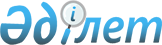 "Кешенді тестілеуді өткізу қағидаларын бекіту туралы" Қазақстан Республикасы Білім және ғылым министрінің 2019 жылғы 8 мамырдағы № 190 бұйрығына өзгерістер мен толықтырулар енгізу туралыҚазақстан Республикасы Ғылым және жоғары білім министрінің 2023 жылғы 12 маусымдағы № 269 бұйрығы. Қазақстан Республикасының Әділет министрлігінде 2023 жылғы 13 маусымда № 32777 болып тіркелді
      "Қазақстан Республикасы Ғылым және жоғары білім министрлігінің кейбір мәселелері туралы" Қазақстан Республикасы Үкіметінің 2022 жылғы 19 тамыздағы № 580 қаулысының 15-тармағының 25) тармақшасына сәйкес БҰЙЫРАМЫН:
      1. "Кешенді тестілеуді өткізу қағидаларын бекіту туралы" Қазақстан Республикасы Білім және ғылым министрінің 2019 жылғы 8 мамырдағы № 190 бұйрығына (Нормативтік құқықтық актілерді мемлекеттік тіркеу тізілімінде № 18657 болып тіркелген) мынадай өзгерістер мен толықтырулар енгізілсін:
      Көрсетілген бұйрықпен бекітілген кешенді тестілеуді өткізу қағидаларында:
      4-тармақ мынадай редакцияда жазылсын:
      "4. КТ-ға қағаз форматта қатысу үшін түсуші желілік ЖЖОКБҰ-ның қабылдау комиссиясы арқылы келесі құжаттарды ұсынады:
      1) Қағидаларға 1-қосымшаға сәйкес нысан бойынша өтініш;
      2) жоғары білімі туралы құжат (түпнұсқа);
      3) жеке басын куәландыратын құжат немесе цифрлық құжаттар сервисінен электрондық құжат (сәйкестендіру үшін);
      4) өлшемі 3x4 сантиметр болатын екі фотосурет;
      5) "Денсаулық сақтау саласындағы есепке алу құжаттамасының нысандарын бекіту туралы" Қазақстан Республикасы Денсаулық сақтау министрінің міндетін атқарушының 2020 жылғы 30 қазандағы № ҚР ДСМ-175/2020 бұйрығымен (Нормативтік құқықтық актілерді мемлекеттік тіркеу тізілімінде № 21579 болып тіркелген) бекітілген 075-У нысаны бойынша электрондық форматтағы медициналық құжаттама (бұдан әрі – № ҚР ДСМ-175/2020 бұйрық);
      6) тестілеуге қатысу үшін төлем төлегені туралы түбіртек.
      Осы 3) тармақшада көрсетілген құжат көшірмеcімен бірге салыстыру үшін олардың түпнұсқалары ұсынылады. Салыстыру жүргізілгеннен кейін түпнұсқалары көрсетілетін қызметті алушыға қайтарылады.
      КТ-ға қатысу үшін өтініш берген үміткерлерге ЖЖОКБҰ-ның қабылдау комиссиясы арқылы құжаттардың қабылдануы туралы қолхат (еркін нысанда) беріледі.
      Электрондық форматта КТ-ға қатысу үшін түсуші Ұлттық тестілеу орталығының ақпараттық жүйесі арқылы онлайн түрде Қағидаларға 1-қосымшаға сәйкес нысан бойынша өтініш тапсырады.
      Шет тілін меңгергенін растайтын халықаралық сертификаттары және стандартталған GRE (Graduate Record Examinations) (грэдуэйт рекорд экзаменейшен) тестін тапсыру туралы халықаралық сертификаты бар тұлғалар КТ-ға электрондық форматта және республикалық бюджет қаражаты есебінен білім беру грантын беруге арналған конкурсқа қатысу үшін өтініш берген кезде деректерді енгізуі қажет.
      Шет тілін меңгерудің жалпыеуропалық құзыреттеріне (стандарттарына) сәйкес шет тілін (ағылшын) меңгергенін растайтын халықаралық сертификаттары бар тұлғалар Үлгілік қағидалардың 1-2-қосымшасына сәйкес балдарды аудару шкаласына сәйкес өз қалауы бойынша шет тілі блогын тапсырудан босатылады.
      Осы тармақта көрсетілген шет тілі блоктары бойынша балдар КТ сертификатында көрсетілмейді.
      "Педагогикалық ғылымдар", "Жаратылыстану ғылымдары, математика және статистика", "Ақпараттық-коммуникациялық технологиялар", "Инженерлік, өңдеу және құрылыс салалары" білім беру салаларының білім беру бағдарламаларының топтарына, сондай-ақ "Гуманитарлық ғылымдар", "Әлеуметтік ғылымдар", "Бизнес және басқару" кадрларын даярлау бағыттарына магистратураға түсетін тұлғалар стандартталған GRE (Graduate Record Examinations) (грэдуэйт рекорд экзаменейшен) тестін тапсыру туралы халықаралық сертификат болған жағдайда, Үлгілік қағидалардың 2-қосымшасына сәйкес балдарды аудару шкаласына сәйкес, қалауы бойынша шет тілі блогынан және қазақ немесе орыс тілдерінде оқытатын ғылыми-педагогикалық магистратураға КТ оқуға дайындығын анықтауға арналған тест тапсырудан босатылады.
      "Педагогикалық ғылымдар", "Жаратылыстану ғылымдары, математика және статистика", "Ақпараттық-коммуникациялық технологиялар", "Инженерлік, өңдеу және құрылыс салалары" білім беру салаларының білім беру бағдарламаларының топтарына, сондай-ақ "Гуманитарлық ғылымдар", "Әлеуметтік ғылымдар", "Бизнес және басқару" кадрларын даярлау бағыттарына магистратураға түсетін тұлғалар стандартталған GRE (Graduate Record Examinations) (грэдуэйт рекорд экзаменейшен) тестін тапсыру туралы халықаралық сертификат болған жағдайда, Үлгілік қағидалардың 3-қосымшасына сәйкес балдарды аудару шкаласына сәйкес, қалауы бойынша КТ-ны қазақ, орыс немесе ағылшын тілдерінде оқытатын бейінді магистратураға КТ оқуға дайындығын анықтауға арналған тест блогынан тапсырудан босатылады.
      Осы тармақта көрсетілген КТ шет тілі және оқуға дайындығын анықтауға арналған тест блоктары бойынша балдар КТ сертификатында көрсетілмейді.
      Ұсынылатын сертификаттардың түпнұсқалығы мен қолданылу мерзімін республикалық бюджет немесе жергілікті бюджет қаражаты есебінен білім беру гранттарын беру жөніндегі конкурсқа өтініш берген кезде немесе ақылы негізде ЖЖОКБҰ-ға қабылданған кезде ЖЖОКБҰ қабылдау комиссиялары тексереді.
      Қағаз немесе электрондық форматта КТ-ға қатысу үшін көру, есту, тірек-қимыл аппаратының функциялары бұзылған мүгедектер қажет болған жағдайда "Медициналық-әлеуметтік сараптама жүргізу қағидаларын бекіту туралы" Қазақстан Республикасы Денсаулық сақтау және әлеуметтік даму министрінің 2015 жылғы 30 қаңтардағы № 44 бұйрығымен (Нормативтік құқықтық актілерді мемлекеттік тіркеу тізілімінде № 10589 болып тіркелген) бекітілген мүгедектік туралы анықтаманы ұсынған кезде КТ өтініш қабылдау бағдарламалық жасақтамасына мүгедектікті белгілеу жөніндегі құжаттарды тіркейді және қосымша:
      1) көру, тірек-қимыл аппаратының функциялары бұзылған мүгедектер үшін КТ шеңберінде тапсырылатын пәндердің оқытушысы болып табылмайтын көмекші және (немесе) есту қабілеті бұзылған мүгедектер үшін ымдау тілін білетін маманға;
      2) тестілеу тапсыру үшін қосымша уақыт алу қажеттілігін көрсетеді.
      Белгілі бір аумақта шектеу іс-шаралары жүзеге асырылған, төтенше жағдай енгізілген, әлеуметтік, табиғи және техногендік сипаттағы төтенше жағдайлар туындаған жағдайларда осы іс-шаралардың алынуына қарай тікелей білім беру ұйымдарына осы тармақтың 2) және 5) тармақшаларында көрсетілген құжаттарды ұсынады.";
      6-тармақ мынадай редакцияда жазылсын:
      "6. КТ-ге қатысу үшін өтініштерді қабылдау келесі мерзімдерде жүзеге асырылады:
      1) күнтізбелік жылғы 1 маусым мен 5 шілде аралығында;
      2) күнтізбелік жылғы 25 қазан мен 10 қараша аралығында.
      Тестілеу орны, күні және уақыты туралы ақпарат түсушінің жеке кабинетінде орналастырылады.";
      11-тармақ мынадай редакцияда жазылсын:
      КТ:
      1) оқыту қазақ немесе орыс тілінде жүргізілетін ғылыми-педагогикалық магистратураға түсушілер үшін: шет тілі (таңдау бойынша ағылшын, неміс, француз) бойынша тесттен, қазақ немесе орыс тіліндегі (таңдау бойынша) білім беру бағдарламалары тобының бейіні бойынша және оқуға дайындығын анықтауға арналған тесттен;
      2) оқыту қазақ немесе орыс тілінде жүргізілетін бейінді магистратураға түсушілер үшін: қазақ немесе орыс тіліндегі (таңдау бойынша) білім беру бағдарламалары тобының бейіні бойынша тесттен және оқуға дайындығын анықтауға арналған тесттен;
      3) оқыту ағылшын тілінде жүргізілетін бейінді магистратураға түсушілер үшін: ағылшын тілінде білім беру бағдарламалары тобының бейіні бойынша тесттен және қазақ немесе орыс немесе ағылшын тіліндегі (таңдау бойынша) оқуға дайындығын анықтауға арналған тесттен;
      4) шығармашылық дайындықты талап ететін жоғары оқу орнынан кейінгі білім беру бағдарламаларының тобына түсушілер үшін: шет тілі (таңдау бойынша ағылшын, неміс, француз) бойынша тесттен, оқуға дайындығын анықтауға арналған қазақ немесе орыс тіліндегі (таңдау бойынша) тесттен;
      "5) араб тілін білуді талап ететін білім беру бағдарламаларының топтары бойынша магистратураға түсушілер үшін: білім беру бағдарламалары тобының бейіні бойынша тесттен және оқуға дайындығын анықтауға арналған қазақ немесе орыс тілдеріндегі (таңдау бойынша) тесттен тұрады.
      Бұл ретте, Қағидалардың 14-тармағында көзделген шет тілін меңгергендігін растайтын халықаралық сертификаттардың біреуі бар тұлғаларға шет тілін меңгергендігін растайтын халықаралық сертификаттардың балдарын аудару шкаласына сәйкес балдар есептеледі.
      КТ бейінді пәндері көрсетілген жоғары оқу орнынан кейінгі білім беру бағдарламалары топтарының тізбесі Қағидаларға 2-қосымшаға сәйкес анықталады.";
      14 және 15-тармақтар мынадай редакцияда жазылсын:
      "14. КТ-ға берілетін уақыт:
      оқыту қазақ немесе орыс тілінде жүргізілетін ғылыми-педагогикалық магистратураға түсушілер үшін – 3 сағат 55 минут;
      оқыту қазақ немесе орыс тілінде жүргізілетін бейінді магистратураға түсушілер үшін – 2 сағат 40 минут;
      оқыту ағылшын тілінде жүргізілетін бейінді магистратураға түсушілер үшін – 2 сағат 40 минут;
      шығармашылық дайындықты талап ететін білім беру бағдарламаларының топтары бойынша магистратураға түсушілер үшін – 2 сағат 5 минут;
      араб тілін білуді талап ететін білім беру бағдарламаларының топтары бойынша магистратураға түсушілер үшін – 2 сағат 40 минут.
      Мүмкіндігі шектеулі тұлғаларға (көру, есту, тірек-қимыл аппараты функциялары бұзылған) тестілеу үшін қосымша 40 минут беріледі.
      15. КТ-ге қатысу үшін өтініш берген бірақ рұқсаттамада көрсетілген күні тестілеуге қатыспаған болса, тиісті тест тапсыру тіліне және білім беру бағдарламалары тобының бейініне сәйкес аудиторияда орын болған жағдайда және келесі дәлелді себептер бойынша КТ-ді өткізу кезеңінде келесі күндердің бірінде қатысу мүмкіндігі беріледі:
      1) денсаулық жағдайы бойынша № ҚР ДСМ-175/2020 бұйрығына сәйкес нысан бойынша еңбекке уақытша жарамсыздық парағы немесе медициналық анықтама болған кезде;
      2) тізбесі "Неке (ерлі-зайыптылық) және отбасы туралы" 2011 жылғы 26 желтоқсандағы № 518-ІV Қазақстан Республикасының Кодексінде айқындалған жақын туыстарының қайтыс болуын растайтын құжаттар болған кезде;
      3) төтенше жағдайлар кезінде.";
      мынадай мазмұндағы 16-1-тармақпен толықтырылсын:
      "16-1. Кешенді тестілеуді өткізу кезінде техникалық жарақтандыру жөніндегі ең төмен техникалық талаптар Қағидаларға 27-қосымшада келтірілген.";
      18-тармақ мынадай редакцияда жазылсын:
      "18. Ғимаратқа кіргізу үшін пайдаланылатын кіреберіс есіктер және КТ жүргізу процесі бейнебақылау жүйесімен қамтамасыз етіледі. Бұл ретте кіргізу, тестілеуді өткізу процесін бейнебақылау жазбасы, сондай-ақ тестілеуден кейін үй-жайда сақталған пайдаланылған кітапшалар тестілеу аяқталғаннан кейін күнтізбелік 5 (бес) күн ішінде Ұлттық тестілеу орталығына беріледі.
      20 шілде мен 10 тамыз аралығында және (немесе) 18 қараша мен 11 желтоқсан аралығында КТ өткізу кезеңінде Ұлттық тестілеу орталығы тестілеу кезіндегі бейнебақылау жазбаларын қарауды және тестілеу жүйесіндегі түсушінің тіркеу файлдарын (логтарын) тексеруді жүзеге асырады және түсушінің КТ барысында Қағидалардың 35, 37 және 47-11-тармақтарын бұзуы анықталған жағдайда Ұлттық тестілеу орталығы Қағидаларға 4-1-қосымшаға сәйкес нысан бойынша тиісті акт жасайды. КТ барысында туындаған штаттан тыс жағдайлар бойынша Ұлттық тестілеу орталығы комиссиясының шешімімен КТ сертификатының күші жойылады. КТ сертификатының күші жойылғаннан кейін Ұлттық тестілеу орталығы түсушіге хабарлама жібереді. Түсуші ағымдағы жылы тестілеуге жіберілмейді.
      20 шілде мен 10 тамыз аралығында және (немесе) 18 қараша мен 11 желтоқсан аралығында кезеңде өткізілген КТ аяқталғаннан кейін 3 (үш) ай бойы Ұлттық тестілеу орталығы тестілеу кезіндегі бейнебақылау жазбаларын қарауды және тестілеу жүйесіндегі түсушінің тіркеу файлдарын (логтарын) тексеруді жүзеге асырады.
      КТ аяқталғаннан кейін тестілеу кезіндегі бейнебақылау жазбаларын қарау және/немесе тестілеу жүйесіндегі түсушінің тіркеу файлдарын (логтарын) тексеру нәтижелері бойынша түсушінің КТ барысында Қағидалардың 35, 37 және 47-11-тармақтарын бұзуы анықталған жағдайда Ұлттық тестілеу орталығы еркін нысандағы акт жасайды және білім беру саласындағы уәкілетті органға растайтын материалдармен бірге жібереді.
      Акт пен растайтын материалдар білім беру саласындағы уәкілетті органмен құрылған комиссияның қарауына ұсынылады. Комиссияның шешімімен тестілеу нәтижелері (КТ балдары), сондай-ақ республикалық бюджет қаражаты есебінен білім беру грантын беруге арналған конкурстың нәтижелері (білім беру грантын беру туралы куәлік) білім беру саласындағы уәкілетті органның бұйрығымен жойылады.
      Тестілеу нәтижелері (КТ сертификаты) және (немесе) білім беру грантын беру туралы куәлік жойылғаннан кейін Ұлттық тестілеу орталығы түсушілерге хабарлама жібереді және (немесе) ақпаратты түсушінің жеке кабинетінде орналастырады. Түсуші ағымдағы жылы тестілеуге жіберілмейді.";
      27-тармақтың 8) тармақшасы мынадай редакцияда жазылсын:
      "8) 9-секторда екінші бейіндік пән бойынша тест тапсырмаларының жауабы боялады. 9-сектордағы әр тапсырмаға сегіз жауап нұсқасы берілген, оның ішінде үш дұрыс жауаптан артық емес таңдау қажет. Сәйкес дөңгелекшелерді толық бояу арқылы белгіленеді";
      28-тармақтың 7) тармақшасы мынадай редакцияда жазылсын:
      "7) 8-секторда екінші бейіндік пән бойынша тест тапсырмаларының жауабы боялады. Бұл секторда әр тапсырмаға сегіз жауап нұсқасы берілген, оның ішінде үш дұрыс жауаптан артық емес таңдау қажет. Сәйкес дөңгелекшелерді толық бояу арқылы белгіленеді";
      29-1 тармақтың 8) тармақшасы мынадай редакцияда жазылсын:
      "8) 9-секторда екінші бейіндік пән бойынша тест тапсырмаларының жауабы боялады. 9-сектордағы әр тапсырмаға сегіз жауап нұсқасы берілген, оның ішінде үш дұрыс жауаптан артық емес таңдау қажет. Сәйкес дөңгелекшелерді толық бояу арқылы белгіленеді.";
      36-тармақ мынадай редакцияда жазылсын:
      "36. Қағаз форматтағы КТ кезінде түсушіде Қағидалардың 35-тармағында көрсетілген заттар табылған, сондай-ақ түсуші осы Қағидалардың 35-тармағын бұзған жағдайда тестілеу әкімшісі бақылаушылармен бірге түсушінің қатысуымен Қағидаларға 10-1-қосымшаға сәйкес нысан бойынша "Аудиторияда тыйым салынған заттардың тәркіленуі және тәртіп сақтау ережесін бұзған түсушіні аудиториядан шығару туралы акт" толтырады. Түсуші аудиториядан шығарылады. КТ нәтижелері өңделмейді және жойылуға жатады. Түсуші ағымдағы жылы тестілеуге қайта жіберілмейді.
      Электрондық форматтағы КТ кезінде және тестілеу жүйесіндегі түсушінің тіркеу файлдарын (логтарын) тексеру нәтижесі бойынша түсушіде Қағидалардың 47-11-тармағында көрсетілген заттар табылған, сондай-ақ түсуші Қағидалардың 47-11-тармағын бұзған жағдайда тестілеу әкімшісі бақылаушылармен бірге түсушінің қатысуымен Қағидаларға 10-2-қосымшаға сәйкес нысан бойынша "Аудиторияда тыйым салынған заттардың тәркіленуі және тәртіп сақтау ережесін бұзған түсушіні аудиториядан шығару және (немесе) әрекеттері немесе тестілеу жүйесіне араласу әрекеті және тестілеуден өту кезіндегі өзге де бұзушылықтар жасағаны туралы акт" толтырады. Түсуші аудиториядан шығарылады. КТ нәтижелері өңделмейді және жойылуға жатады. Түсуші ағымдағы жылы тестілеуге қайта жіберілмейді.";
      42-тармақ мынадай редакцияда жазылсын:
      "42. КТ тест тапсырмаларының жауаптарын бағалау келесі түрде жүзеге асырылады:
      1) бір дұрыс жауабы бар тест тапсырмаларында дұрыс жауапты таңдағанда бір балл беріледі, басқа жағдайда нөл балл беріледі;
      2) бір немесе бірнеше дұрыс жауабы бар (үш дұрыс жауаптан артық емес) тест тапсырмаларында:
      бір дұрыс жауабы бар тест тапсырмаларында дұрыс жауапты таңдағанда екі балмен;
      бір дұрыс жауабы бар тест тапсырмаларында бір дұрыс жауапты және бір дұрыс емес жауапты таңдағанда бір балмен;
      бір дұрыс жауабы бар тест тапсырмаларында екі және одан да көп дұрыс емес жауапты таңдағанда нөл балмен;
      екі дұрыс жауабы бар тест тапсырмаларында екі дұрыс жауапты таңдағанда екі балмен;
      екі дұрыс жауабы бар тест тапсырмаларында бір дұрыс жауапты таңдағанда бір балмен";
      екі дұрыс жауабы бар тест тапсырмаларында бір дұрыс жауапты және бір дұрыс емес жауапты таңдағанда бір балмен;
      екі дұрыс жауабы бар тест тапсырмаларында екі дұрыс жауапты және бір дұрыс емес жауапты таңдағанда бір балмен;
      екі дұрыс жауабы бар тест тапсырмаларында екі және одан да көп дұрыс емес жауапты таңдағанда нөл балмен;
      үш дұрыс жауабы бар тест тапсырмаларында үш дұрыс жауапты таңдағанда екі балмен;
      үш дұрыс жауабы бар тест тапсырмаларында екі дұрыс жауапты таңдағанда бір балмен;
      үш дұрыс жауабы бар тест тапсырмаларында екі дұрыс жауапты және бір дұрыс емес жауапты таңдағанда бір балмен;
      үш дұрыс жауабы бар тест тапсырмаларында үш дұрыс жауапты және бір дұрыс емес жауапты таңдағанда бір балмен;
      үш дұрыс жауабы бар тест тапсырмаларында тек бір дұрыс жауапты не екі және одан да көп дұрыс емес жауапты таңдағанда нөл балмен бағаланады";
      47-2 және 47-3-тармақтар мынадай редакцияда жазылсын:
      "47-2. Түсушілердің жеке басын сәйкестендіру адам бетінің көлемдік-кеңістіктік формасын сканерлеу арқылы, сондай-ақ жеке басын куәландыратын құжаттың негізінде жүргізіледі.
      Жеке басы сәйкестендірілгеннен кейін, түсуші отырғызу парағында көрсетілген нөмірге сәйкес орынға отырады.
      Орнына отырғаннан кейін түсуші Қағидаларға 5-1-қосымшаға сәйкес нысан бойынша отырғызу парағына қол қояды.
      47-3. Тестілеу басталғанға дейін тестілеу әкімшісі түсушіге тестілеу ережелері бойынша нұсқаулық өткізеді.
      Тестілеуді бастау үшін түсуші:
      1) логин және құпия сөз енгізу немесе адам бетінің көлемдік-кеңістіктік формасының сканері арқылы авторизациялау;
      2) Тестілеуді өткізу қағидаларымен танысу;
      3) деректерінің дұрыстығын растау;
      4) "Кіру" батырмасын басқаннан кейін тестілеуге өту қажет.
      Түсуші тестілеу жүйесіне әрбір кіру және шығу кезінде, сондай-ақ тестілеу аяқталғаннан кейін компьютерде орнатылған фронтальды камера арқылы адам бетінің көлемдік-кеңістіктік формасының сканері арқылы авторизациялаудан өтеді.
      Тестілеу кезінде техниканың техникалық ақауы болған жағдайда түсуші тестілеу әкімшісіне хабарлауы қажет. Тестілеу әкімшісі Қағидаларға 24-қосымшаға сәйкес нысан бойынша тестілеу кезінде техниканың техникалық ақауын анықтау актісін жасайды.
      КТ өткізу пунктінде электр қуаты ажыратылған жағдайда немесе тестілеу жазбасы жүргізілмейтін басқа да форс-мажорлық жағдайларда, Ұлттық тестілеу орталығының келісімен тестілеу әкімшісі мен өңірлік мемлекеттік комиссия Қағидаларға 25-қосымшаға сәйкес нысан бойынша тестілеу процесін тоқтата тұру және ауыстыру туралы акт жасай отырып, тестілеу процесін тоқтатады (күшін жояды) және басқа күнге ауыстырады.";
      47-11-тармақ мынадай мазмұндағы 11) тармақшамен толықтырылсын:
      "11) тестілеу жүйесіне араласу әрекеті және тестілеуден өту кезіндегі өзге де бұзушылықтар жасауға рұқсат етілмейді.";
      мынадай мазмұндағы 47-15-тармақпен толықтырылсын:
      "47-15. КТ өткізу кезеңінде және КТ аяқталғаннан кейін бейнебақылау жазбаларын қарау және (немесе) түсушілердің тіркеу файлдарын (логтарын) тексеру барысында анықталған түсушілердің аудиториядағы тәртіп сақтау қағидаларын бұзу және (немесе) КТ тапсыру кезінде тестілеу жүйесіне араласу немесе араласуға әрекет жасауға қатысты бұзушылықтарды қарастыру үшін КТ барысында туындаған күтпеген жағдайлар бойынша шешім қабылдау жөніндегі комиссия (бұдан әрі – Комиссия) құрылады.
      Комиссияның төрағасы және құрамы білім беру саласындағы уәкілетті органның бұйрығымен бекітіледі.
      Комиссияның құрамына білім беру саласындағы уәкілетті органның және Ұлттық тестілеу орталығының өкілдері кіреді.
      Комиссияның функциялары:
      1) КТ өткізу кезіндегі күтпеген жағдайлар туындағанда шешімдер қабылдау;
      2) КТ өткізу кезеңінде бейнебақылау жазбаларын қарауды және тестілеу жүйесіндегі түсушінің тіркеу файлдарын (логтарын) тексеру бойынша түсушілердің Қағидалардың 35 және 47-11-тармақтарында көрсетілген ережелерді бұзғаны және (немесе) тыйым салынған заттарды пайдаланғаны анықталған жағдайда КТ нәтижелерінің күшін жою туралы шешім қабылдау;
      3) КТ аяқталғаннан кейін білім беру саласындағы уәкілетті органға КТ нәтижелерін (КТ сертификаты) және республикалық бюджет қаражаты есебінен білім беру грантын беру конкурсының нәтижелерін (білім беру грантын беру туралы куәлік) жоюға ұсыну.";
      59-3-тармақ мынадай редакцияда жазылсын:
      "59-3. Республикалық апелляциялық комиссияның құрамы КТ мәндес пәндері бойынша саны екеуден кем болмайтын ЖЖОКБҰ профессор-оқытушылар құрамынан құрылады.";
      59-7-тармақ мынадай редакцияда жазылсын:
      "59-7. Республикалық апелляциялық комиссияның шешімі комиссия мүшелерінің жалпы санының көпшілік дауысымен қабылданады. Дауыстар тең болған жағдайда төрағаның дауысы шешуші болып табылады. Республикалық апелляциялық комиссияның шешімі тестілеуді өткізуге жауапты ұйымдағы ақпаратты басқару және өңдеу жүйесінде бір жыл бойы сақталады";
      көрсетілген Қағидаларға 1, 2, 4, 4-1 және 5-1-қосымшалар осы бұйрыққа 1, 2, 3, 4 және 5-қосымшаларға сәйкес редакцияда жазылсын;
      көрсетілген Қағидаларға 10, 10-1, 10-2 және 11-қосымшалар осы бұйрыққа 6, 7, 8 және 9-қосымшаларға сәйкес редакцияда жазылсын;
      көрсетілген Қағидаларға 14, 15, 16, 16-1, 17 және 17-1-қосымшалар осы бұйрыққа 10, 11, 12, 13, 14 және 15-қосымшаларға сәйкес редакцияда жазылсын;
      көрсетілген Қағидалар осы бұйрыққа 16, 17 және 18-қосымшаларға сәйкес 24, 25 және 26-қосымшалармен толықтырылсын.
      2. Қазақстан Республикасы Ғылым және жоғары білім министрлігінің Жоғары және жоғары оқу орнынан кейінгі білім комитеті Қазақстан Республикасының заңнамасында белгіленген тәртіппен:
      1) осы бұйрықтың Қазақстан Республикасы Әділет министрлігінде мемлекеттік тіркелуін;
      2) осы бұйрық ресми жарияланғаннан кейін оны Қазақстан Республикасы Ғылым және жоғары білім министрлігінің интернет-ресурсында орналастыруды;
      3) осы бұйрық мемлекеттік тіркеуден өткеннен кейін он жұмыс күні ішінде Қазақстан Республикасы Ғылым және жоғары білім министрлігінің Заң департаментіне осы тармақтың 1) және 2) тармақшаларында көзделген іс-шаралардың орындалуы туралы мәліметтерді ұсынуды қамтамасыз етсін.
      3. Осы бұйрықтың орындалуын бақылау жетекшілік ететін Қазақстан Республикасының Ғылым және жоғары білім вице-министріне жүктелсін.
      4. Осы бұйрық алғашқы ресми жарияланған күнінен кейін қолданысқа енгізіледі. Кешенді тестілеуге қатысу үшін өтініш
      Танысу және растау:
      Кешенді тестілеуді өткізу қағидаларымен танысу және "Кешенді тестілеуді өткізу қағидаларын бекіту туралы" Қазақстан Республикасы Білім және ғылым министрінің 2019 жылғы 8 мамырдағы № 190 бұйрығымен (Қазақстан Республикасының Әділет министрлігінде 2019 жылғы 13 мамырда № 18657 болып тіркелді) бекітілген. Кешенді тестілеуді өткізу қағидаларының 4, 6, 8, 15, 18, 19, 21, 35, 36, 37, 47-11 тармақтарымен танысқанын растау, сондай-ақ дербес деректерді жинауға және өңдеуге келісім беру (фото, бейне және бейне демонстрацияны, оның ішінде автоматтандыру құралдарын пайдалана отырып немесе мұндай құралдарды пайдаланбай дербес деректердің ақпараттық жүйелерінде пайдалану).
      Ескерту: ЖСН – жеке сәйкестендіру номері; ОДАТ - Оқуға дайындығын анықтауға арналған тест; ЖЖОКБҰ - жоғары және (немесе) жоғары оқу орнынан кейінгі білім беру ұйымдары. Кешенді тестілеу бейінді пәндері көрсетілген білім беру бағдарламалары топтарының тізбесі Тестілеуге кіргізу барысында бөгде тұлғаның анықталуы туралы акт (қағаз және (немесе) электрондық форматтағы тестілеу кезінде)
      ________________________________________________________________________
      (код) (ұйымның атауы)
      "______"_______________202____жыл
      "______" сағат "______" минут
      Тестілеу әкімшілері тобының басшысы
      ________________________________________________________________________
      (Т.А.Ә.(болған жағдайда))
      Бақылаушы
      ________________________________________________________________________
      (Т.А.Ә. (болған жағдайда))
      Өңірлік мемлекеттік комиссияның өкілі
      ________________________________________________________________________
      (Т.А.Ә. (болған жағдайда))
      КТӨП ғимаратына
      Түсуші азаматтың (азаматшаның) ___________________________________________
      (Т.А.Ә. (болған жағдайда), ЖСН)
      орнына азамат(ша) _______________________________________________________
      (Т.А.Ә. (болған жағдайда))
      кіруге әрекет жасау фактісі анықталды.
      Бұл фактіні ескере отырып, түсуші
      ________________________________________________________________________
      (Т.А.Ә., ЖСН)
      кешенді тестілеуге жібермеу туралы шешім қабылданды.
      Қол қоюшы тұлғалар:
      ________________________________________________________________________
      (тестілеу әкімшілері тобы басшысының Т.А.Ә. (болған жағдайда) және қолы)
      ________________________________________________________________________
      (акт толтырған тестілеу әкімшісінің Т.А.Ә. (болған жағдайда) және қолы)
      ________________________________________________________________________
      (бақылаушының (қатысқан жағдайда) Т.А.Ә. (болған жағдайда) және қолы)
      ________________________________________________________________________
      (өңірлік мемлекеттік комиссияның өкілінің Т.А.Ә. (болған жағдайда) және қолы)
      Актімен таныстым:
      ________________________________________________________________________
      (түсушінің/бөгде тұлғаның Т.А.Ә. (болған жағдайда) және қолы)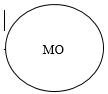 
      Ескерту: ТАӘ - тегі, аты, әкесінің аты; КТӨП - кешенді тестілеу өткізу пункті; ЖСН – жеке сәйкестендіру номері,; ОДАТ - Оқуға дайындығын анықтауға арналған тест; МО – мөр орны. Кешенді тестілеу кезінде тыйым салынған заттарды пайдаланған, тәртіп сақтау ережесін бұзған және (немесе) тестілеуден өту кезінде әрекеттер және (немесе) тестілеу жүйесіне араласу әрекетін немесе араласу жасаған түсушілерді анықтау туралы акт
      Келесі құрамдағы комиссия:
      Комиссия төрағасы: _______________________;
      Комиссия мүшелері: ___________________________________________________
      _____________________________________________________________________;
      Комиссия хатшысы: _____________________________.
      КТ өткізу кезінде тыйым салынған заттарды пайдалану және тәртіп сақтау қағидаларын бұзу және (немесе) іс-әрекеттер жасау және (немесе) тестілеу жүйесіне араласуға әрекет жасауы немесе араласуы анықталған түсушілердің тізімі:
      Біз, төменде қол қоюшылар, КТ бейнебақылау жазбаларын талдау және тестілеу жүйесіндегі түсушілердің тіркеу файлдарын (логтарын) тексеру нәтижесінде жоғарыда көрсетілген түсуші кешенді тестілеу өткізу қағидаларын бұзғанын растаймыз: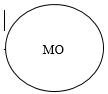 
      Ескерту: КТ – Кешенді тестілеу; ТАӘ - тегі, аты, әкесінің аты; ТЖК - тестіленушінің жеке коды; КТӨП - кешенді тестілеу өткізу пункті; ЖСН – жеке сәйкестендіру номері,; ОДАТ - Оқуға дайындығын анықтауға арналған тест; ЖЖОКБҰ - жоғары және (немесе) жоғары оқу орнынан кейінгі білім беру ұйымдары; МО – мөр орны.
      Тестілеу әкімшісі _________________________________________________________
      (Т.А.Ә. (болған жағдайда)) (қолы) Отырғызу парағы
      КТӨП ___________________________________________________________________
      (код) (атауы)
      Аудитория: № _____
      Тестілеудің басталуы: _____ сағат _______ минут
      Тестілеудің аяқталуы: _____ сағат _______ минут
      Лек: № ______ Ғимарат: ____ Мерзімі : ________
      Барлық түсушілердің саны: _______
      "Ескерту" бағаны "Келмеді" және "Шығарылды" сөздерін жазуға арналған.
      "Аудиторияда тәртіп сақтау ережесімен танысқандығы туралы белгі" бағанына қол қою "Таныстым" мағынасына ие.
      Түсушілерді өз орындарына отырғызуға, түсушілердің аудиторияда тәртіп сақтауына жауап беремін.
      Тестілеу әкімшісі
      __________________________________ ________________
      (Т.А.Ә. (болған жағдайда))            (қолы)
      __________________________________ ________________
      (Т.А.Ә. (болған жағдайда))            (қолы)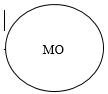 
      Ескерту: ТАӘ - тегі, аты, әкесінің аты; КТӨП - кешенді тестілеу өткізу пункті; ЖСН – жеке сәйкестендіру номері,; МО – мөр орны. КТ өткізу пункті ғимаратына кіргізу барысында тыйым салынған заттар тәркіленген жағдайда түсушіні ғимараттан шығару туралы акт (қағаз және (немесе) электрондық форматтағы тестілеу кезінде)
      ________________________________________________________________________
      (код) (ұйымның атауы)
      "______"_______________202____жыл
      "______" сағат "______" минут
      Тестілеу әкімшілері тобының басшысы
      ________________________________________________________________________
      (Т.А.Ә.(болған жағдайда))
      Бақылаушы
      ________________________________________________________________________
      (Т.А.Ә. (болған жағдайда))
      Ғимаратқа кіреберісте түсушіден:
      Т.А.Ә. (болған жағдайда) ____________________________, ЖСН ________________
      металл іздегіш қолдану арқылы төмендегі тыйым салынған заттар табылды:
      ________________________________________________________________________ (табылған заттың атауы, маркасы, саны.)
      Бұл фактіні ескере отырып, түсуші
      ________________________________________________________________________
      (Т.А.Ә.)
      тестілеу ғимаратына кіргізбеу және тестілеуге жібермеу туралы шешім қабылданды.
      Қол қоюшы тұлғалар:
      ________________________________________________________________________
      (тестілеу әкімшілері тобы басшысының Т.А.Ә. (болған жағдайда) және қолы)
      ________________________________________________________________________
      (акт толтырған тестілеу әкімшісінің Т.А.Ә. (болған жағдайда) және қолы)
      ________________________________________________________________________
      (бақылаушының (қатысқан жағдайда) Т.А.Ә. (болған жағдайда) және қолы)
      ________________________________________________________________________
      (өңірлік мемлекеттік комиссияның өкілінің Т.А.Ә. (болған жағдайда) және қолы)
      Актімен таныстым:
      ________________________________________________________________________
      (түсушінің/бөгде тұлғаның Т.А.Ә. (болған жағдайда) және қолы)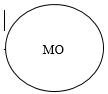 
      Ескерту: КТ – Кешенді тестілеу; ТАӘ - тегі, аты, әкесінің аты; ЖСН – жеке сәйкестендіру номері,; МО – мөр орны. Аудиторияда тыйым салынған заттардың тәркіленуі және тәртіп сақтау ережесін бұзған түсушіні аудиториядан шығару туралы акт
      ________________________________________________________________________
      (код) (ұйымның атауы)
      "______"_______________20____жыл
      "______" сағат "______" минут
      Тестілеу әкімшілері тобының басшысы
      ________________________________________________________________________
      (Т.А.Ә.(болған жағдайда))
      Тестілеу уақытында түсуші:
      Т.А.Ә. (болған жағдайда) ____________________________, ЖСН__________________,
      № _____ аудитория, № ______ орын, № _________ нұсқа, "Кешенді тестілеуді өткізу қағидаларын бекіту туралы" Қазақстан Республикасы Білім және ғылым министрінің 2019 жылғы 8 мамырдағы №190 бұйрығымен (Қазақстан Республикасының Әділет министрлігінде 2019 жылғы 13 мамырда № 18657 болып тіркелді) бекітілген Кешенді тестілеуді өткізу қағидаларының 35-тармағының бұзылғандығын дәлелдейтін төмендегі заттарды және (немесе) әрекетті
      ________________________________________________________________________
      (тыйым салынған заттың атауы, саны) анықтады:
      Осы фактіні ескере отырып, шешім қабылданды:
      тестілеу материалы алынсын;
      түсуші Т.А.Ә. (болған жағдайда)
      _________________________________, ТЖК __________________________________,
      № ____ аудиториядан шығарылсын және тестілеу нәтижелері жойылсын.
      Қол қоюшы тұлғалар:
      ________________________________________________________________________
      (тестілеу әкімшілері тобы басшысының Т.А.Ә. (болған жағдайда) және қолы)
      ________________________________________________________________________
      (акт толтырған тестілеу әкімшісінің Т.А.Ә. (болған жағдайда) және қолы)
      ________________________________________________________________________
      (бақылаушының (қатысқан жағдайда) Т.А.Ә. (болған жағдайда) және қолы)
      Актімен таныстым:
      ________________________________________________________________________
      (түсушінің Т.А.Ә. (болған жағдайда) және қолы)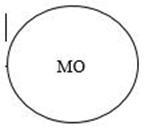 
      Ескерту: ТАӘ - тегі, аты, әкесінің аты; ТЖК - тестіленушінің жеке коды; ЖСН – жеке сәйкестендіру номері, МО – мөр орны. Аудиторияда тыйым салынған заттардың тәркіленуі және тәртіп сақтау ережесін бұзған түсушіні аудиториядан шығару және (немесе) әрекеттері немесе тестілеу жүйесіне араласу әрекеті немесе араласу және тестілеуден өту кезіндегі өзге де бұзушылықтар жасағаны туралы акт
      ________________________________________________________________________
      (код) (ұйымның атауы)
      "______"_______________20____жыл
      "______" сағат "______" минут
      Тестілеу әкімшілері тобының басшысы
      ________________________________________________________________________
      (Т.А.Ә.(болған жағдайда))
      Бақылаушы
      ________________________________________________________________________
      (Т.А.Ә. (болған жағдайда))
      Тестілеу уақытында түсуші:
      Т.А.Ә. (болған жағдайда) ________________________________, ЖСН _____________,
      № ______ аудитория, № ______ орын, "Кешенді тестілеуді өткізу қағидаларын бекіту туралы" Қазақстан Республикасы Білім және ғылым министрінің 2019 жылғы 8 мамырдағы № 190 бұйрығымен (Қазақстан Республикасының Әділет министрлігінде 2019 жылғы 13 мамырда № 18657 болып тіркелді) бекітілген Кешенді тестілеуді өткізу қағидаларының 47-11-тармағының бұзылғандығын дәлелдейтін төмендегі заттарды және (немесе) әрекетті
      ________________________________________________________________________
      (тыйым салынған заттың атауы, саны) анықтады:
      Осы фактіні ескере отырып, шешім қабылданды:
      тестілеу материалы алынсын;
      түсуші Т.А.Ә. (болған жағдайда)
      ____________________________, ТЖК____________,
      № ____ аудиториядан шығарылсын және тестілеу нәтижелері жойылсын.
      Қол қоюшы тұлғалар:
      ________________________________________________________________________
      (тестілеу әкімшілері тобы басшысының Т.А.Ә. (болған жағдайда) және қолы)
      ________________________________________________________________________
      (акт толтырған тестілеу әкімшісінің Т.А.Ә. (болған жағдайда) және қолы)
      ________________________________________________________________________
      (бақылаушының (қатысқан жағдайда) Т.А.Ә. (болған жағдайда) және қолы)
      Актімен таныстым:
      ________________________________________________________________________
      (түсушінің Т.А.Ә. (болған жағдайда) және қолы)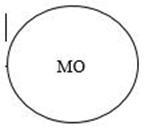 
      Ескерту: ТАӘ - тегі, аты, әкесінің аты; ТЖК - тестіленушінің жеке коды; ЖСН – жеке сәйкестендіру номері, МО – мөр орны. Тестілеу өткізу барысында бөгде тұлғаның анықталуы туралы акт (қағаз және (немесе) электрондық форматтағы тестілеу кезінде)
      ________________________________________________________________________ (код) (ұйымның атауы)
      "______"_______________ 202____жыл
      "______" сағат "______" минут
      Тестілеу әкімшілері тобының басшысы
      ________________________________________________________________________ (Т.А.Ә.(болған жағдайда))
      Бақылаушы
      ________________________________________________________________________ (Т.А.Ә. (болған жағдайда))
      Тестілеу өту барысында азамат (ша) _________________________________________ (Т.А.Ә. (болған жағдайда))
      түсуші __________________________________________________________________ (Т.А.Ә. (болған жағдайда), ЖСН)
      орнына тестілеу тапсыруға әрекет ету фактісі анықталды.
      Бұл фактіні ескере отырып, бөгде тұлға
      ________________________________________________________________________ (Т.А.Ә. (болған жағдайда), ЖСН)
      № ____ аудиториядан шығару және тестілеу нәтижелерін жою туралы шешім қабылданды.
      Қол қоюшы тұлғалар:
      ________________________________________________________________________ (тестілеу әкімшілері тобы басшысының Т.А.Ә. (болған жағдайда) және қолы)
      ________________________________________________________________________ (акт толтырған тестілеу әкімшісінің Т.А.Ә. (болған жағдайда) және қолы)
      ________________________________________________________________________ (бақылаушының (қатысқан жағдайда) Т.А.Ә. (болған жағдайда) және қолы)
      Актімен таныстым:
      ________________________________________________________________________ (түсушінің Т.А.Ә. (болған жағдайда) және қолы)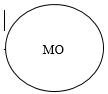 
      Ескерту: ТАӘ - тегі, аты, әкесінің аты; ЖСН – жеке сәйкестендіру номері; МО – мөр орны.
      Апелляциялық комиссияның төрағасына
      ____________________________
      (Т.А.Ә.)
      ____________________________
      (КТӨП атауы)
      Түсушіден ___________________
      ____________________________
      ТЖК _______________________
      Нұсқа ______ Аудитория ______ Өтініш
      Оқыту қазақ немесе орыс тілінде жүргізілетін магистратураға кешенді тестілеуден келесі тест тапсырмаларын мазмұны бойынша қарауыңызды сұраймын:
      Ескерту: "Апелляциялық комиссияның шешімі" бағаны келесі мәндерді қабылдайды: "Қанағаттандырылды" немесе "Қанағаттандырылмады"
      Мерзімі ____________ Түсушінің қолы ________________
      Апелляциялық комиссия төрағасының Т.А.Ә. және қолы _____________________
      Апелляциялық комиссия мүшелерінің Т.А.Ә. және қолы _____________________
      Апелляциялық комиссияның шешімімен келісемін __________________________
      (түсушінің Т.А.Ә.,қолы)
      Ескерту: ТАӘ - тегі, аты, әкесінің аты; ТЖК - тестіленушінің жеке коды; КТӨП - кешенді тестілеу өткізу пункті.
      Апелляциялық комиссияның
      төрағасына
      ____________________________
      (Т.А.Ә.)
      ____________________________
      (КТӨП атауы)
      түсушіден ___________________
      (Т.А.Ә.)
      ____________________________
      ТЖК _______________________
      Нұсқа _______ Аудитория _____ Өтініш
      Оқыту ағылшын тілінде жүргізілетін магистратураға кешенді тестілеудің келесі тест тапсырмаларын мазмұны бойынша қарауыңызды сұраймын:
      Ескерту: "Апелляциялық комиссия шешімі" бағаны келесі мәндерді қабылдайды: "Қанағаттандырылды" немесе "Қанағаттандырылмады"
      Апелляциялық комиссия төрағасының Т.А.Ә. және қолы _____________________
      Апелляциялық комиссия мүшелерінің Т.А.Ә. және қолы _____________________
      Апелляциялық комиссияның шешімімен келісемін _________________________
      (түсушінің Т.А.Ә. және қолы)
      Ескерту: ТАӘ - тегі, аты, әкесінің аты; ТЖК - тестіленушінің жеке коды; КТӨП - кешенді тестілеу өткізу пункті.
      Апелляциялық комиссияның
      төрағасына
      ____________________________
      (Т.А.Ә.)
      ____________________________
      (КТӨП атауы)
      түсушіден ___________________
      ____________________________
      ТЖК _______________________
      Нұсқа ______ Аудитория ______ Кешенді тестілеудің техникалық себептеріне байланысты өтініш
      Мен тестілеу нәтижесімен келіспеймін. Сізден тестілеуде алған менің балл санымды қайта қарауыңызды өтінемін.
      Ескерту: - "Апелляциялық комиссия шешімі" бағаны келесі мәндерді қабылдайды: "Қанағаттандырылды" немесе "Қанағаттандырылмады".
      Мерзімі__________ Түсушінің қолы_____________
      Апелляциялық комиссия төрағасының Т.А.Ә., қолы _________________________
      Апелляциялық комиссия мүшелерінің Т.А.Ә., қолдары ______________________
      Апелляциялық комиссияның шешімімен келісемін _________________________
      (түсушінің Т.А.Ә., қолы)
      Ескерту: ТАӘ - тегі, аты, әкесінің аты; ТЖК - тестіленушінің жеке коды; КТӨП - кешенді тестілеу өткізу пункті.
      Республикалықапелляциялық комиссияның төрағасына
      ____________________________
      (Т.А.Ә.)
      ____________________________
      (КТӨП атауы)
      Түсушіден __________________
      ____________________________
      ТЖК _______________________
      Нұсқа ______ Аудитория ______ Өтініш
      Қазақ/орыс тілінде оқытатын магистратураға кешенді тестілеудің мынадай тест тапсырмаларын техникалық себептер бойынша қарауға қабылдауды сұраймын (қажеттісінің астын сызу)
      Ескерту: "Республикалық апелляциялық комиссияның шешімі" бағанына "Қанағаттандырылды" немесе "Қанағаттандырылмады" сөздері жазылады.
      Күні ____________ Түсушінің қолы________________
      Республикалық апелляциялық комиссия төрағасының __________________
      Т.А.Ә. және қолы
      Комиссия мүшелері _________________________________________
      Т.А.Ә. және қолы
      Ескерту: ТАӘ - тегі, аты, әкесінің аты; ТЖК - тестіленушінің жеке коды; КТӨП - кешенді тестілеу өткізу пункті.
      Апелляциялық комиссияның төрағасына
      ____________________________
      (Т.А.Ә.)
      ____________________________
      (КТӨП атауы)
      түсушіден ___________________
      ____________________________
      ТЖК _______________________
      Нұсқа _______ Аудитория _____ Оқыту ағылшын тілінде жүргізілетін кешенді тестілеудің техникалық себептеріне байланысты өтініш
      Мен тестілеу нәтижесімен келіспеймін. Сізден тестілеуде алған менің балл санымды қайта қарауыңызды өтінемін.
      Ескерту: - "Апелляциялық комиссия шешімі" бағанын келесі мәндерді қабылдайды: "Қанағаттандырылды" немесе "Қанағаттандырылмады".
      Мерзімі____________ Түсушінің қолы_____________
      Апелляциялық комиссия төрағасы ______________________ ___________
      (Т.А.Ә.)      (қолы)
      Апелляциялық комиссия мүшелерінің ___________________ ___________
      (Т.А.Ә.)      (қолы)
      Апелляциялық комиссияның шешімімен келісемін ___________________
      (түсушінің Т.А.Ә., қолы)
      Ескерту: ТАӘ - тегі, аты, әкесінің аты; ТЖК - тестіленушінің жеке коды; КТӨП - кешенді тестілеу өткізу пункті.
      Республикалық апелляциялық
      комиссияның төрағасына
      ____________________________
      (Т.А.Ә.)
      ____________________________
      (КТӨП атауы)
      түсушіден ___________________
      ____________________________
      ТЖК ______________________
      Нұсқа ______ Аудитория ______ Өтініш
      Оқыту ағылшын тілінде жүргізілетін магистратураға кешенді тестілеуден келесі тест тапсырмаларын техникалық себептер бойынша қарауға қабылдауыңызды сұраймын:
      Ескерту: "Республикалық апелляциялық комиссияның шешімі" бағанына "Қанағаттандырылды" немесе "Қанағаттандырылмады" сөздері жазылады.
      Күні ____________ Түсушінің қолы________________
      Республикалық апелляциялық комиссия
      төрағасының Т.А.Ә. және қолы __________________________________________
      Комиссия мүшелерінің
      Т.А.Ә. және қолы
      Ескерту: ТАӘ - тегі, аты, әкесінің аты; ТЖК - тестіленушінің жеке коды; КТӨП - кешенді тестілеу өткізу пункті. Тестілеу кезінде техниканың техникалық ақауын анықтау акті
      ________________________________________________________________________
      (код) (ұйымның атауы)
      "______"_______________202____жыл
      "______" сағат "______" минут
      Осы акт кешенді тестілеу өткізу барысында техниканың техникалық ақауы анықталғандығы туралы жасалды.
      Аталған фактіні ескере отырып, шешім қабылданды: ___________________________
      ________________________________________________________________________
      Қол қоюшы тұлғалар:
      ________________________________________________________________________
      (тестілеу әкімшілері тобы басшысының Т.А.Ә. (болған жағдайда) және қолы)
      ________________________________________________________________________
      (акт толтырған тестілеу әкімшісінің Т.А.Ә. (болған жағдайда) және қолы)
      ________________________________________________________________________
      (бақылаушының (қатысқан жағдайда) Т.А.Ә. (болған жағдайда) және қолы)
      Актімен таныстым:
      ________________________________________________________________________
      (түсушінің Т.А.Ә. (болған жағдайда) және қолы)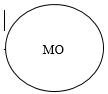 
      ________________________________________________________________________
      (ҰТО жауапты қызметкерінің Т.А.Ә. (бар болған жағдайда))
      Ескерту: ТАӘ - тегі, аты, әкесінің аты; ЖСН – жеке сәйкестендіру номері,; МО – мөр орны; ҰТО – Ұлттық тестілеу орталығы. Тестілеу процесін тоқтата тұру және ауыстыру туралы акт
      ________________________________________________________________________
      (код) (ұйымның атауы)
      "______"_______________202____жыл 
      "______" сағат "______" минут
      Өңірлік мемлекеттік комиссияның төрағасы
      ________________________________________________________________________
      (Т.А.Ә. (болған жағдайда))
      Тестілеу әкімшілері тобының басшысы
      ________________________________________________________________________
      (Т.А.Ә.(болған жағдайда))
      Бақылаушы
      ________________________________________________________________________
      (Т.А.Ә. (болған жағдайда))
      кешенді тестілеуді тоқтата тұру (болдырмау) және тестілеу күнін басқа күнге/лекке ауыстыру туралы акт жасады: 
      Қол қоюшы тұлғалар:
      ________________________________________________________________________
      (өңірлік мемлекеттік комиссияның өкілінің Т.А.Ә. (болған жағдайда) және қолы)
      ________________________________________________________________________
      (тестілеу әкімшілері тобы басшысының Т.А.Ә. (болған жағдайда) және қолы)
      ________________________________________________________________________
      (акт толтырған тестілеу әкімшісінің Т.А.Ә. (болған жағдайда) және қолы)
      ________________________________________________________________________
      (бақылаушының (қатысқан жағдайда) Т.А.Ә. (болған жағдайда) және қолы)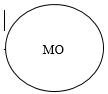 
      Ескерту: ТАӘ - тегі, аты, әкесінің аты; МО – мөр орны. Тестілеу өткізу кезеңінде аудиториялар бойынша тестілеу әкімшілерін бөлу
      _____________________________________________________________________
      (кешенді тестілеу өткізу пунктінің коды мен атауы)
      Тестілеу әкімшілері тобының басшысы
      ____________________ __________________________________________________
      қолы                  (Т.А.Ә.(болған жағдайда))
      Ескерту: ТАӘ - тегі, аты, әкесінің аты. Тестілеуді өткізу кезінде техникалық жарақтандыру жөніндегі ең төмен техникалық талаптар
      1. Тестілеуді өткізу кезінде емтихан тапсырушы тұлғалар жеке басын куәландыратын құжатты ұсыну бойынша сәйкестендіруден өтеді.
      2. Тестілеу кезінде қолмен немесе жақтау түріндегі металл детекторлар қолданылады. Тестілеуге іске қосу кезінде металл іздегіштерді қолдану тестілеуді өткізу кезінде емтихан алушылардың қауіпсіздігін қамтамасыз ету шеңберінде, сондай-ақ олардың ғимаратқа байланыс құралдарын, электрондық-есептеу техникасын, фото -, аудио-және бейнеаппаратураны, анықтамалық материалдарды, жазбаша жазбаларды және ақпаратты сақтау мен берудің өзге де құралдарын алып келуіне жол бермеу шеңберінде жүзеге асырылады.
      3. Тестілеуді бастау үшін емтихан алушы биометриялық сәйкестендіру арқылы жеке басын растауы керек.
      4. Тестілеу залдары жұмыс станцияларымен (кемінде Intel Core i3 процессоры, кемінде 4 Гб жедел жады), үй-жайларды кондиционерлеу жүйелерімен, диспенсермен, күту залымен жабдықталады.
      5. Әрбір жұмыс станциясында тестілеу процесінің бейнежазбасын жүргізу үшін веб-камералармен жабдықталады.
      6. Тестілеу залдары заманауи цифрлық бейне бақылау жүйесімен жабдықталады. Тестілеуді өткізудің ашықтығы мен объективтілігін қамтамасыз ету үшін аудитория өткізу пункттерінде жалпы бейнебақылау жүйесімен қамтамасыз етіледі.
      7. Әрбір тестілеу залында басып шығару мүмкіндігі бар принтер орнатылады.
      8. Әрбір тестілеу залы басқарылатын коммутатормен және жергілікті желімен жабдықталады және ақпараттық қауіпсіздік талаптарына сәйкес келеді.
					© 2012. Қазақстан Республикасы Әділет министрлігінің «Қазақстан Республикасының Заңнама және құқықтық ақпарат институты» ШЖҚ РМК
				
      Қазақстан Республикасының

      Ғылым және жоғары білім министрі 

С. Нурбек
Қазақстан Республикасы
Ғылым және жоғары
білім министрінің
2023 жылғы 12 маусымдағы
№ 269 бұйрығына
1-қосымшаКешенді тестілеуді
өткізу қағидаларына
1-қосымшаНысан
Жеке мәліметтер
ЖСН
Тегі
Аты
Әкесінің аты (болған жағдайда)
E-mail
Азаматтығы
Ұлты
Жынысы
Туған жыл
Байланыс телефоны
Шет тілін меңгергенін растайтын халықаралық сертификаттың болуы туралы мәліметтер
Шет тілін меңгергенін растайтын халықаралық сертификатты таңдау
Балды көрсету
Халықаралық сертификаттың болуы туралы, GRE (Graduate Record Examinations) стандартталған тестін тапсыру туралы мәліметтер
Балды көрсету
Тестілеу параметрлері
ЖОҒАРЫ ОҚУ ОРНЫНАН КЕЙІНГІ БІЛІМ БЕРУ
Тестілеу түрін таңдау: магистратураға кешенді тестілеу
Тестілеу санатын таңдау: Магистратураға кешенді тестілеу/ Ағылшын тілінде оқытатын бейінді магистратураға кешенді тестілеу/ Шығармашылық дайындықты талап ететін білім беру бағдарламалары топтары үшін магистратураға кешенді тестілеу / Араб тілін білуді талап ететін білім беру бағдарламалары топтары үшін магистратураға кешенді тестілеу
Магистратураның дайындық бағытын таңдау: ғылыми-педагогикалық / бейіндік
Магистратураның білім беру саласын таңдау
Білім беру бағдарламалары тобының коды мен атауын таңдау
Тестілеуді тапсыру тілін таңдау
Ашылмалы тізімнен шет тілін тапсыру тілін таңдау (егер дайындықтың таңдалған бағыты "ғылыми-педагогикалық" болса)
ОДАТ☐ тапсыру тілін таңдау
ЖЖОКБҰ орналасқан аймақты таңдау (егер тестілеудің таңдалған санаты - шығармашылық дайындықты талап ететін білім беру бағдарламаларының топтары үшін магистратураға кешенді тестілеу)
ЖЖОКБҰ таңдау (егер тестілеудің таңдалған санаты - шығармашылық дайындықты талап ететін білім беру бағдарламаларының топтары үшін магистратураға кешенді тестілеу)
Тестілеу қаласын таңдау
Мүгедектік туралы деректерҚазақстан Республикасы
Ғылым және жоғары
білім министрінің
2023 жылғы 12 маусымдағы
№ 269 бұйрығына
2-қосымшаКешенді тестілеуді
өткізу қағидаларына
2-қосымша
Білім беру бағдарламасы тобының нөмірі
Білім беру бағдарламасы тобының атауы
Бейінді пәндер
Бейінді пәндер
Білім беру бағдарламасы тобының нөмірі
Білім беру бағдарламасы тобының атауы
1 бейінді пән
2 бейінді пән
M001
Педагогика және психология
Педагогика
Психология
M002
Мектепке дейінгі оқыту және тәрбиелеу
Мектепке дейінгі педагогика
Мектепке дейінгі жастағы балалардың тілін дамыту әдістемесі
M003
Пәндік мамандандырылмаған педагогтерді даярлау
Педагогика (бастауыш сыныптар үшін)
Бастауыш сыныптарда математиканы оқыту әдістемесі
M004
Бастапқы әскери дайындық педагогтерін даярлау
Педагогика
Бастапқы әскери дайындықты оқыту әдістемесі
M005
Дене шынықтыру педагогтерін даярлау
Педагогика
Дене шынықтыру теориясы мен әдістемесі
M006
Музыка педагогтерін даярлау
Педагогика
Музыка пәнін оқыту әдістемесі
M007
Көркем еңбек, графика және жобалау педагогтерін даярлау
Педагогика
Көркем еңбек, графика және жобалауды оқыту әдістемесі
M008
Кәсіптік оқыту педагогтерін даярлау
Педагогика
Кәсіптік оқытудың заманауи технологиялары
M009
Құқық және экономика негіздері
Мемлекет және құқық теориясы негіздері
Құқық және экономика негіздерін оқыту әдістемесі
M010
Математика педагогтерін даярлау
Математика
Математиканы оқыту әдістемесі
M011
Физика педагогтерін даярлау (қазақ, орыс, ағылшын тілі)
Жалпы физика
Физиканы оқыту әдістемесі
M012
Информатика педагогтерін даярлау (қазақ, орыс, ағылшын тілі)
Бағдарламалау
Информатиканы оқыту әдістемесі
M013
Химия педагогтерін даярлау (қазақ, орыс, ағылшын тілі)
Химия
Химияны оқыту әдістемесі
M014
Биология педагогтерін даярлау (қазақ, орыс, ағылшын тілі)
Биология
Биологияны оқыту әдістемесі
M015
География педагогтерін даярлау
География
Географияны оқыту әдістемесі
M016
Тарих педагогтерін даярлау
Қазақстан тарихы
Тарихты оқыту әдістемесі
M017
Қазақ тілі мен әдебиетінің педагогтерін даярлау
Педагогика
Қазақ тілін оқыту әдістемесі
M018
Орыс тілі мен әдебиетінің педагогтерін даярлау
Педагогика
Орыс тілін оқыту әдістемесі
M019
Шет тілдері педагогтерін даярлау
Педагогика (қазақ, орыс, ағылшын тілі)
Кәсіби бағытталған шет тілі (ағылшын, француз, неміс тілдері)
M020
Әлеуметтік педагогтарды даярлау
Әлеуметтік педагогика
Әлеуметтік психология
M021
Арнайы педагогика
Арнайы педагогика
Инклюзивті білім беру
M022
Музыкатану
Шығармашылық емтихан
Реферат қорғау
M023
Аспаптық орындаушылық
Шығармашылық емтихан
Реферат қорғау
M024
Вокалдық өнер
Шығармашылық емтихан
Реферат қорғау
M025
Дәстүрлі музыка өнері
Шығармашылық емтихан
Реферат қорғау
M026
Композиция
Шығармашылық емтихан
Реферат қорғау
M027
Дирижирлеу
Шығармашылық емтихан
Реферат қорғау
M028
Режиссура
Шығармашылық емтихан
Реферат қорғау
M029
Театр өнері
Шығармашылық емтихан
Реферат қорғау
M030
Эстрада өнері
Шығармашылық емтихан
Реферат қорғау
M031
Хореография
Шығармашылық емтихан
Реферат қорғау
M032
Аудиовизуалды өнер және медиа өндіріс
Шығармашылық емтихан
Реферат қорғау
M033
Бейнелеу өнері
Шығармашылық емтихан
Реферат қорғау
М034
Өнертану
Шығармашылық емтихан
Реферат қорғау
M035
Сән, дизайн
Шығармашылық емтихан
Реферат қорғау
M036
Полиграфия
Шығармашылық емтихан
Реферат қорғау
M037
Арт-менеджмент
Шығармашылық емтихан
Реферат қорғау
M050
Философия және әдеп
Қазақ философиясы
Әлеуметтік философия
M051
Дінтану және теология
Діндер тарихы
Қазіргі дәстүрден тыс діни қозғалыстар және культтер
M052
Исламтану
Діндер тарихы
Қазақстандағы қазіргі діни жағдай
M053
Тарих
Қазақстанның ежелгі және ортағасырлар тарихы
Археология негіздері
M054
Түркітану
Түркі тілдерінің салыстырмалы-тарихи грамматикасы
Түркі халықтарының жалпы тарихы
M055
Шығыстану
Классикалық және қазіргі шығыстану
Шығыс елдерінің жаңа және қазіргі заман тарихы
M056
Аударма ісі, ілеспе аударма
Аударма теориясы (ағылшын,орыс, қазақ, корей,қытай, жапон тілдері)
Кәсіби-бағытталған шет тілі (ағылшын)
M057
Лингвистика
Жалпы тіл білімі
Лингвистика ілімінің тарихы
M058
Әдебиет
Фольклор
Әдебиет теориясы
M059
Шетел филологиясы
Тіл теориясының негіздері (ағылшын, неміс, француз, корей, қытай, жапон тілдері)
Кәсіби-бағытталған шет тілі (ағылшын, неміс, француз тілдері)
M060
Филология
Қазіргі қазақ тілі
Қазіргі қазақ әдебиеті
M061
Әлеуметтану
Әлеуметтану тарихы
Әлеуметтанулық зерттеулерді жоспарлау және ұйымдастыру
M062
Мәдениеттану
Қазақ мәдениетінің тарихы
Мәдени антропология
M063
Саясаттану және конфликтология
Саясат теориясы
Қолданбалы саясаттану
M064
Халықаралық қатынастар
Қазақстан Республикасының сыртқы саясаты
Дипломатиялық және консулдық қызмет
M065
Аймақтану
Қазақстан Республикасының сыртқы саясаты
Халықаралық қатынастар жүйесіндегі аймақтардың қазіргі мәселелері
M066
Психология
Жалпы психология
Даму психологиясы
M067
Журналистика және репортерлық іс
Қазақ журналистикасының тарихы
Қазіргі журналистиканың жанрлық түрі мен қызметі
M068
Қоғаммен байланыс
PR теориясы мен тәжірибесі
Имиджелогия
M069
Кітапхана ісі, ақпаратты өңдеу және архив ісі
Құжаттану
Археография
M070
Экономика
Кәсіпорын экономикасы
Макроэкономика
M071
Мемлекеттік және жергілікті басқару
Мемлекеттік басқару теориясы
Экономиканы мемлекеттік реттеу
M072
Менеджмент
Менеджмент
Бизнесті ұйымдастыру
M073
Аудит және салық салу
Бухгалтерлік есеп негіздері
Аудит
M074
Қаржы, банктік және сақтандыру ісі
Қаржы негіздері
Корпоративтік қаржы
M075
Маркетинг және жарнама
Маркетинг
Маркетингтік зерттеулер
M076
Еңбек дағдылары
Экономикалық теория
Макроэкономика
M077
Бағалау
Экономика және жылжымайтын мүлікті басқару
Қазақстан Республикасының Ұлттық бағалау стандарттары
M078
Құқық
Мемлекет және құқық теориясы
Ситуациялық кейс (Қазақстан Республикасының заңдарын және / немесе халықаралық құқықты қолдану негізінде нақты практикалық жағдайды кешенді құқықтық талдау)
M079
Сот сараптамасы
Криминалистика
Сот экспертологиясы
M080
Биология
Клетка биологиясы
Ботаника
M081
Генетика
Клетка биологиясы
Молекулалық генетика негізімен жалпы генетика
M082
Биотехнология
Биохимия
Биотехнология негіздері
M083
Геоботаника
Қазақстан биоресурстары
Ботаника
M084
География
Қазақстанның физикалық географиясы
Дүниежүзінің экономикалық, әлеуметтік және саяси географиясы
M085
Гидрология
Гидрология негіздері
Гидрологиялық ақпаратты статистикалық өңдеудің заманауи әдістері
M086
Метеорология
Физикалық метеорология
Климатология
M087
Қоршаған ортаны қорғау технологиясы
Геоэкология
Экологиялық мониторинг
M088
Гидрогеология және инженерлік геология
Жер асты суларын іздеу және барлау
Инженерлік-геологиялық зерттеулер
M089
Химия
Физикалық химия
Аналитикалық химия
M090
Физика
Механика
Молекулалық физика
M091
Сейсмология
Сейсмологияның физикалық негіздері
Сейсмикалық жазбалар бойынша жер сілкінудің параметрлерін анықтау
M092
Математика және статистика
Математикалық талдау
Дифференциалдық теңдеулер
M093
Механика
Теориялық механика
Тұтас орта механикасына кіріспе
M094
Ақпараттық технологиялар
Алгоритмдер және деректер құрылымы
Деректер базасы
M095
Ақпараттық қауіпсіздік
Алгоритмдік бағдарламалау тілдері
Ақпараттық қауіпсіздік негіздері
M096
Коммуникация және коммуникациялық технологиялар
Электрлік байланыс теориясы
Радиотехника және телекоммуникация негіздері
M097
Химиялық инженерия және процесстер
Бейорганикалық химия
Жалпы химиялық технология
M098
Жылу энергетикасы
Жылу техникасының теориялық негіздері
Қазандық қондырғылар және жылулық қозғалтқыштар
M099
Энергетика және электр техникасы
Электр техниканың теориялық негіздері
Электр машиналары
M100
Автоматтандыру және басқару
Электртехниканың теориялық негіздері
Сызықты автоматты реттеу жүйелері
M101
Материалтану және жаңа материалдар технологиясы
Механика
Молекулалық физика
M102
Роботты техника және мехатроника
Электроника негіздері
Интегралдық және микропроцессорлық схемотехника
M103
Механика және металл өңдеу
Өзара алмасымдылық негіздері
Машина бөлшектері
M104
Көлік, көліктік техника және технология
Көлік техникасын техникалық пайдалану негіздері
Көлік техникасының энергетикалық қондырғылары
M105
Авиациалық техника және технологиялар
Ұшу аппараттарының құрылысы
Авиациалық техниканың теориялық негіздері
M106
Ұшатын аппараттар мен қозғалтқыштарды ұшуда пайдалану
Ұшу аппараттарының құрылысы
Авиациялық апаттарды тергеу және ұшу қауіпсіздігі
M107
Ғарыштық инженерия
Физика
Математика
M108
Наноматериалдар және нанотехнологиялар (қолдану саласы бойынша)
Механика
Нанотехнология негіздері
M109
Мұнай және кен геофизикасы
Далалық және ұңғымаларды геофизикалық зерттеудің теориялық негіздеріне кіріспе
Далалық және ұңғымаларды геофизикалық зерттеулерді өңдеу мен интерпретациялауды жүргізудің әдісі, техникасы мен технологиясы
M110
Теңіз техникасы және технологиялары
Кемелердегі қызметті ұйымдастыру негіздері
Кеме құрылымы мен теориясы
M210
Магистральды желілер және инфрақұрылым
Құрылыс материалдары
Көлік құрылымдарының құрылысын ұйымдастыру және жоспарлау
M310
Көліктік имараттар
Құрылыс материалдары
Көлік құрылымдарының құрылысын ұйымдастыру және жоспарлау
M111
Тамақ өнімдерін өндіру
Тамақ өндірісінің жалпы технологиясы
Химия
M112
Ағаш өңдеу және ағаштан жасалған бұйымдар технологиясы (қолдану саласы бойынша)
Ағаш өңдейтін жабдықтар
Ағаштан бұйым жасау технологиясы
M113
Материалдарды қысыммен өңдеу технологиясы
Физика
Материалдардың механикалық қасиеттері
M114
Тоқыма: киім, аяқ-киім және былғары бұйымдар
Жеңіл өнеркәсіп бұйымдарының материалтануы
Киімге арналған материалдарды конфекционерлеу
M115
Мұнай инженериясы
Мұнай және газ ұңғымаларын бұрғылау
Мұнай өңдірудің технологиясы мен техникасы
M116
Тау-кен инженериясы
Тау-кен өңдірісінің негіздері
Тау-кен кәсіпорындарының құрылысы
M117
Металлургиялық инженерия
Металлургиялық процесстерінің теориясы
Жалпы металлургия
M118
Пайдалы қазбалар байыту
Пайдалы қазбаларды байыту негіздері
Флотациялық байыту әдістері
M119
Фармацевтикалық өндіріс технологиясы
Дәрілердің өнеркәсіптік технологиясы
Синтетикалық дәрілік заттардың химиясы және технологиясы
M120
Маркшейдерлік іс
Геодезия
Маркшейдерлік істің жалпы курсы
M121
Геология
Жалпы және тарихи геология
Пайдалы қазба кен орындарының геологиясы
M122
Сәулет
Сәулеттік типология
Қала құрылыс негіздері
M123
Геодезия
Геодезия
Картография
M124
Құрылыс
Құрылыс материалдары
Құрылыс өндірісінің технологиясы 1
M125
Құрылыс материалдарының, бұйымдарының және құрастырылымдарының өндірісі
Құрылыс материалдары
Бетон технологиясы 1
M126
Көлік құрылысы
Құрылыс материалдары
Көлік құрылымдарының құрылысын ұйымдастыру және жоспарлау
M127
Инженерлік жүйелер мен желілер
Құрылыс материалдары
Құрылыс жинақтау жұмыстарының технологиясы
M128
Жерге орналастыру
Геодезия
Жер ресурстарын басқару
M129
Гидротехникалық құрылыс
Гидравлика
Гидротехникалық құрылымдар
M130
Стандарттау, сертификаттау және метрология (сала бойынша)
Квалиметрия
Сынаудан өткізу, өнім қауіпсіздігі мен бақылау
M131
Өсімдік шаруашылығы
Өсімдік шаруашылығы
Топырақтану
M132
Мал шаруашылығы
Мал азықтандыру
Мал шаруашылығы өнімдерін өндіру технологиясы
M133
Орман шаруашылығы
Орман екпелері
Биотехния және жабайы жануарларды өсіру
M134
Балық шаруашылығы
Балық аулау
Аквакультура
M135
Ауыл шаруашылығын энергиямен қамтамасыз ету
Электр техниканың теориялық негіздері
Электр машиналары
М136
Аграрлық техника және технологиясы
Ауылшаруашылық машиналары
Мал шаруашылығын механикаландыру және автоматтандыру машиналары
M137
Су ресурстары және суды пайдалану
Гидравлика
Су ресурстарын кешенді пайдалану
M138
Ветеринария
Жануарлар патологиясы
Індеттану және жануарлардың жұқпалы аурулары
M139
Денсаулық сақтауды менеджмент
Экономикалық теория негіздері
Менеджмент негіздері
M140
Қоғамдық денсаулық
Биостатистика
Қоғамдық денсаулық
M141
Мейіргер ісі
Мейіргер ісі негіздері
Мейіргер ісіндегі мененджмент
M142
Фармация
Фармацияның басқарылуы және экономикасы және дәрілер технологиясы
Фармацевтикалық химия және фармакогнозия
M143
Биомедицина
Биостатистика
Дәлелді медицина
M144
Медицина
Биостатистика
Дәлелді медицина
M145
Медициналық-профилактикалық іс
Биостатистика
Гигиена және эпидемиология
M146
Әлеуметтік жұмыс
Әлеуметтік жұмыс теориясы
Әлеуметтік жұмыс әдістері мен технологиялары
M147
Туризм
Туризмология негіздері
Экскурсиятану
M148
Тынығу
Мәдени-тынығу қызметіндегі әдістемелік жетекшілік технологиясы
Мәдени-тынығу қызметі саласындағы менеджмент, маркетинг
M149
Мейрамхана ісі және мейманхана бизнесі
Мейрамхана және қонақ үй бизнесіндегі кәсіпкерлік қызметтің негіздері
Мейманхана және мейрамхана менеджменті
M150
Санитарлық-профилактикалық іс-шаралар
Өнеркәсіптік қауіпсіздікті техникалық реттеу
Еңбек қорғауды басқару жүйелері
M151
Көлік қызметтері
Көлік түрлерінің өзара қарым-қатынасы
Тасмалдауды ұйымдастыру және қозғалысты басқару
M152
Логистика (сала бойынша)
Жеткізу тізбектерін басқару
Көлік логистикасы Жүктеу
М153
Археология және этнология
Қазақстанның ежелгі және ортағасырлар тарихы
Археология негіздеріҚазақстан Республикасы
Ғылым және жоғары
білім министрінің
2023 жылғы 12 маусымдағы
№ 269 бұйрығына
3-қосымшаКешенді тестілеуді
өткізу қағидаларына
4-қосымшаНысанҚазақстан Республикасы
Ғылым және жоғары
білім министрінің
2023 жылғы 12 маусымдағы
№ 269 бұйрығына
4-қосымшаКешенді тестілеуді
өткізу қағидаларына
4-1-қосымшаНысан
____________ қаласы
"___" _________ 20__ жыл
Р/с
ТАӘ (бар болған жағдайда)
ЖСН
ТЖК
Тестілеу күні
КТӨП мекенжайы
Лек
Аудитория
Орын
Жинаған балы
Сертификат №
Бұзушылық түрі
Комиссия төрағасы:
_____________
Комиссия мүшелері:
_____________
_____________
_____________
_____________
Комиссия хатшысы:
_____________Қазақстан Республикасы
Ғылым және жоғары
білім министрінің
2023 жылғы 12 маусымдағы
№ 269 бұйрығына
5-қосымшаКешенді тестілеуді
өткізу қағидаларына
5-1-қосымшаНысан
№
ЖСН
Т.А.Ә. (болған жағдайда)
Логин
Пароль
Орын №
Аудиториядағы тәртіп ережелерімен танысқаны туралы түсушінің қолы
Аудиториядан шығу/ аудиторияға кіру уақыты
Аудиториядан шығу/ аудиторияға кіру уақыты
Аудиториядан шығу/ аудиторияға кіру уақыты
Аудиториядан шығу/ аудиторияға кіру уақыты
Ескерту
№
ЖСН
Т.А.Ә. (болған жағдайда)
Логин
Пароль
Орын №
Аудиториядағы тәртіп ережелерімен танысқаны туралы түсушінің қолы
шығу
кіру
шығу
кіру
Ескерту
1
2
3
4Қазақстан Республикасы
Ғылым және жоғары
білім министрінің
2023 жылғы 12 маусымдағы
№ 269 бұйрығына
6-қосымшаКешенді тестілеуді
өткізу қағидаларына
10-қосымшаНысанҚазақстан Республикасы
Ғылым және жоғары
білім министрінің
2023 жылғы 12 маусымдағы
№ 269 бұйрығына
7-қосымшаКешенді тестілеуді
өткізу қағидаларына
10-1-қосымшаНысанҚазақстан Республикасы
Ғылым және жоғары
білім министрінің
2023 жылғы 12 маусымдағы
№ 269 бұйрығына
8-қосымшаКешенді тестілеуді
өткізу қағидаларына
10-2-қосымшаНысанҚазақстан Республикасы
Ғылым және жоғары
білім министрінің
2023 жылғы 12 маусымдағы
№ 269 бұйрығына
9-қосымшаКешенді тестілеуді
өткізу қағидаларына
11-қосымшаНысанҚазақстан Республикасы
Ғылым және жоғары
білім министрінің
2023 жылғы 12 маусымдағы
№ 269 бұйрығына
10-қосымшаКешенді тестілеуді
өткізу қағидаларына
14-қосымшаНысан
Бөлім
Тест тапсырмасының №
Себебі: (төмендегілердің біреуін көрсетіңіз: дұрыс жауабы жоқ, бірнеше дұрыс жауабы бар, тест тапсырмасы дұрыс құрылмаған)
Апелляциялық комиссияның шешімі
Тыңдалым
Тыңдалым
Тыңдалым
Тыңдалым
Лексико-грамматикалық тест
Лексико-грамматикалық тест
Лексико-грамматикалық тест
Лексико-грамматикалық тест
Оқылым
Оқылым
Оқылым
Оқылым
Оқуға дайындығын анықтауға арналған тест
Оқуға дайындығын анықтауға арналған тест
Оқуға дайындығын анықтауға арналған тест
Оқуға дайындығын анықтауға арналған тест
1-ші пән (бір дұрыс жауапты таңдау)
1-ші пән (бір дұрыс жауапты таңдау)
1-ші пән (бір дұрыс жауапты таңдау)
2-ші пән (үш дұрыс жауаптан артық емес)
2-ші пән (үш дұрыс жауаптан артық емес)
2-ші пән (үш дұрыс жауаптан артық емес)
2-ші пән (үш дұрыс жауаптан артық емес)
Барлығы:Қазақстан Республикасы
Ғылым және жоғары
білім министрінің
2023 жылғы 12 маусымдағы
№ 269 бұйрығына
11-қосымшаКешенді тестілеуді
өткізу қағидаларына
15-қосымшаНысан
Бөлім
Тест тапсырмасының №
Себебі: (төмендегілердің біреуін көрсетіңіз: дұрыс жауабы жоқ, бірнеше дұрыс жауабы бар, тест тапсырмасы дұрыс құрылмаған)
Апелляциялық комиссияның шешімі
Қазақ, орыс және ағылшын тілдеріндегі оқуға дайындығын анықтауға арналған тест
Қазақ, орыс және ағылшын тілдеріндегі оқуға дайындығын анықтауға арналған тест
Қазақ, орыс және ағылшын тілдеріндегі оқуға дайындығын анықтауға арналған тест
Қазақ, орыс және ағылшын тілдеріндегі оқуға дайындығын анықтауға арналған тест
1-ші пән (бір дұрыс жауапты таңдау) ағылшын тілінде
1-ші пән (бір дұрыс жауапты таңдау) ағылшын тілінде
1-ші пән (бір дұрыс жауапты таңдау) ағылшын тілінде
1-ші пән (бір дұрыс жауапты таңдау) ағылшын тілінде
2-ші пән (үш дұрыс жауаптан артық емес) ағылшын тілінде
2-ші пән (үш дұрыс жауаптан артық емес) ағылшын тілінде
2-ші пән (үш дұрыс жауаптан артық емес) ағылшын тілінде
2-ші пән (үш дұрыс жауаптан артық емес) ағылшын тілінде
Барлығы:Қазақстан Республикасы
Ғылым және жоғары
білім министрінің
2023 жылғы 12 маусымдағы
№ 269 бұйрығына
12-қосымшаКешенді тестілеуді
өткізу қағидаларына
16-қосымшаНысан
Шет тілі бойынша тест
Шет тілі бойынша тест
Шет тілі бойынша тест
Шет тілі бойынша тест
Шет тілі бойынша тест
Шет тілі бойынша тест
Оқуға дайындығын анықтауға арналған тестілеу тапсырмасының №
Шешімі
1-ші пән (бір дұрыс жауапты таңдау) бойынша тестілеу тапсырмасының №
Шешімі
2-ші пән (үш дұрыс жауаптан артық емес) бойынша тестілеу тапсырмасының №
Шешімі
Тыңдалым
Шешімі
Лексика грамматикалық тест
Шешімі
Оқылым
Шешімі
Оқуға дайындығын анықтауға арналған тестілеу тапсырмасының №
Шешімі
1-ші пән (бір дұрыс жауапты таңдау) бойынша тестілеу тапсырмасының №
Шешімі
2-ші пән (үш дұрыс жауаптан артық емес) бойынша тестілеу тапсырмасының №
ШешіміҚазақстан Республикасы
Ғылым және жоғары
білім министрінің
2023 жылғы 12 маусымдағы
№ 269 бұйрығына
13-қосымшаКешенді тестілеуді
өткізу қағидаларына
16-1-қосымшаНысан
Бөлім
Тест тапсырмасының №
Себебі: (тест тапсырмаларында мәтін немесе фрагмент жоқ)
Республикалық апелляциялық комиссияның шешімі
Тыңдалым
Тыңдалым
Тыңдалым
Тыңдалым
Лексика-грамматикалық тест
Лексика-грамматикалық тест
Лексика-грамматикалық тест
Лексика-грамматикалық тест
Оқылым
Оқылым
Оқылым
Оқылым
Оқуға дайындығын анықтауға арналған тест
Оқуға дайындығын анықтауға арналған тест
Оқуға дайындығын анықтауға арналған тест
Оқуға дайындығын анықтауға арналған тест
1-ші пән (бір дұрыс жауапты таңдау)
1-ші пән (бір дұрыс жауапты таңдау)
1-ші пән (бір дұрыс жауапты таңдау)
2-ші пән (үш дұрыс жауаптан артық емес)
2-ші пән (үш дұрыс жауаптан артық емес)
2-ші пән (үш дұрыс жауаптан артық емес)
2-ші пән (үш дұрыс жауаптан артық емес)
Барлығы:Қазақстан Республикасы
Ғылым және жоғары
білім министрінің
2023 жылғы 12 маусымдағы
№ 269 бұйрығына
14-қосымшаКешенді тестілеуді
өткізу қағидаларына
17-қосымшаНысан
Оқуға дайындығын анықтау бойынша тест тапсырмасының №
Шешімі
1-пән бойынша тест тапсырмасының № (бір дұрыс жауапты таңдау)
Шешімі
2-пән бойынша тест тапсырмасының № (үш дұрыс жауаптан артық емес)
ШешіміҚазақстан Республикасы
Ғылым және жоғары
білім министрінің
2023 жылғы 12 маусымдағы
№ 269 бұйрығына
15-қосымшаКешенді тестілеуді
өткізу қағидаларына
17-1-қосымшаНысан
Бөлім
Тест тапсырмасының №
Себебі: (тест тапсырмаларында мәтін немесе фрагмент жоқ)
Республикалық апелляциялық комиссияның шешімі
Қазақ, орыс, және ағылшын тілдеріндегі оқуға дайындығын анықтауға арналған тест
Қазақ, орыс, және ағылшын тілдеріндегі оқуға дайындығын анықтауға арналған тест
Қазақ, орыс, және ағылшын тілдеріндегі оқуға дайындығын анықтауға арналған тест
Қазақ, орыс, және ағылшын тілдеріндегі оқуға дайындығын анықтауға арналған тест
1-ші пән (бір дұрыс жауапты таңдау) ағылшын тілінде
1-ші пән (бір дұрыс жауапты таңдау) ағылшын тілінде
1-ші пән (бір дұрыс жауапты таңдау) ағылшын тілінде
1-ші пән (бір дұрыс жауапты таңдау) ағылшын тілінде
2-ші пән (үш дұрыс жауаптан артық емес) ағылшын тілінде
2-ші пән (үш дұрыс жауаптан артық емес) ағылшын тілінде
2-ші пән (үш дұрыс жауаптан артық емес) ағылшын тілінде
2-ші пән (үш дұрыс жауаптан артық емес) ағылшын тілінде
Барлығы:Қазақстан РеспубликасыҒылым және жоғарыбілім министрінің2023 жылғы 12 маусымдағы№ 269 бұйрығына16-қосымшаКешенді тестілеудіөткізу қағидаларына24-қосымшаНысан
р/с
Т.А.Ә. (болған жағдайда)
ЖСН
Техниканың техникалық ақауы уақыты
Техниканың техникалық ақауы себебі
Шешім
Шешім
Шешім
Биометрия бойынша кіру/ қалпына келтірумен кіру (қалпына келтіру күні мен уақыты)
р/с
Т.А.Ә. (болған жағдайда)
ЖСН
Техниканың техникалық ақауы уақыты
Техниканың техникалық ақауы себебі
енгізу-шығару құрылғысын ауыстыру
Басқа компьютерге отырғызылды
Басқа компьютерге отырғызылды
Биометрия бойынша кіру/ қалпына келтірумен кіру (қалпына келтіру күні мен уақыты)
р/с
Т.А.Ә. (болған жағдайда)
ЖСН
Техниканың техникалық ақауы уақыты
Техниканың техникалық ақауы себебі
енгізу-шығару құрылғысын ауыстыру
№ отырғызу орнынан
№ отырғызу орнына
Биометрия бойынша кіру/ қалпына келтірумен кіру (қалпына келтіру күні мен уақыты)Қазақстан Республикасы
Ғылым және жоғары
білім министрінің
2023 жылғы 12 маусымдағы
№ 269 бұйрығына
17-қосымшаКешенді тестілеуді
өткізу қағидаларына
25-қосымшаНысан
Кешенді тестілеуді өткізу пунктінің коды
Кешенді тестілеуді өткізу пунктінің атауы
Кешенді тестілеуді тоқтата тұру (болдырмау) күні мен уақыты
Кешенді тестілеуді тоқтата тұру (болдырмау) және тестілеу күнін басқа күнге ауыстыру себебіҚазақстан Республикасы
Ғылым және жоғары
білім министрінің
2023 жылғы 12 маусымдағы
№ 269 бұйрығына
18-қосымшаКешенді тестілеуді
өткізу қағидаларына
26-қосымшаНысан
Күні _____
лек № _____
№
Аудитория №, аудиториялық қорға сәйкес
Бекітілген отырғызу орындары (№-нан/ №-ға дейін)
Т.А.Ә. Аудиторияға жетекшілік ететін тестілеу әкімшісі
Тестілеу әкімшісінің қолы
1
2
3
4
5Қазақстан Республикасы
Ғылым және жоғары
білім министрінің
2023 жылғы 12 маусымдағы
№ 269 бұйрығына
19-қосымшаКешенді тестілеуді
өткізу қағидаларына
27-қосымшаНысан